ZAOKRUŽI SLIKE MUZEJA.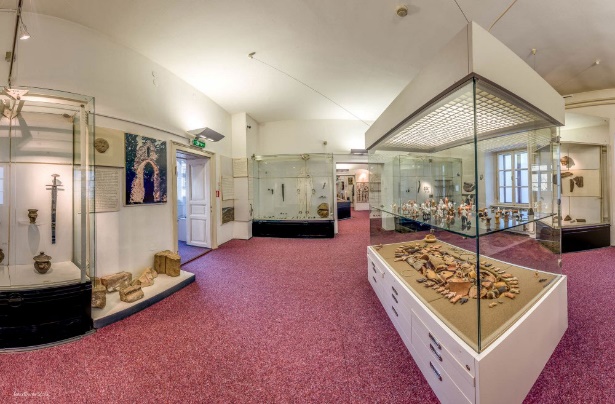 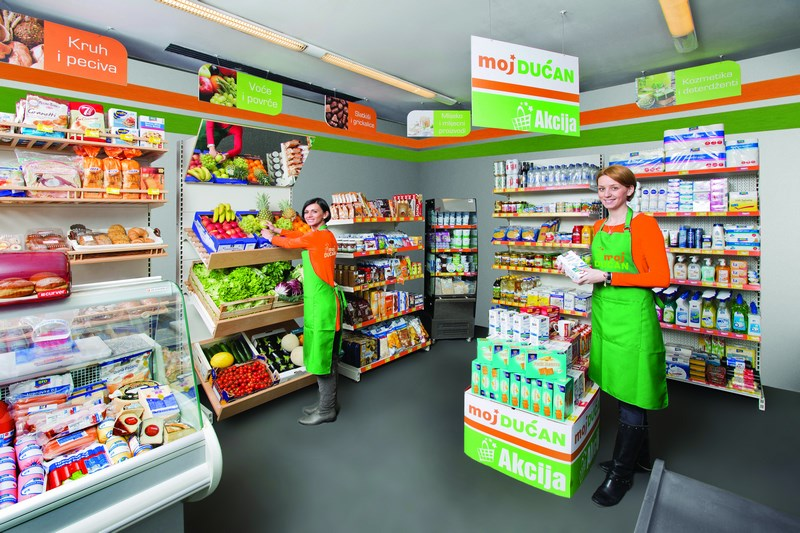 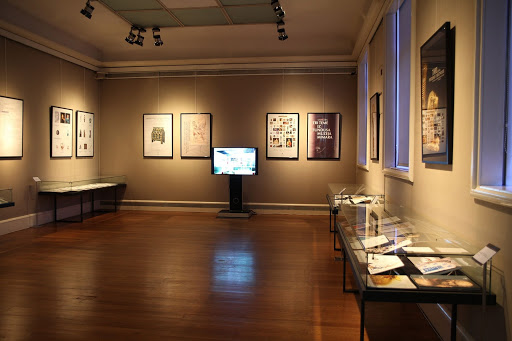 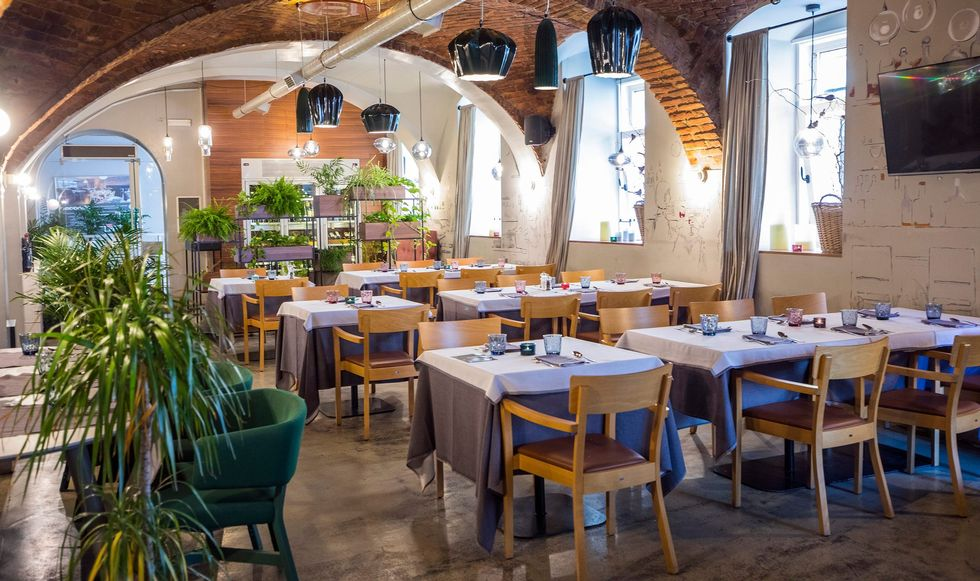 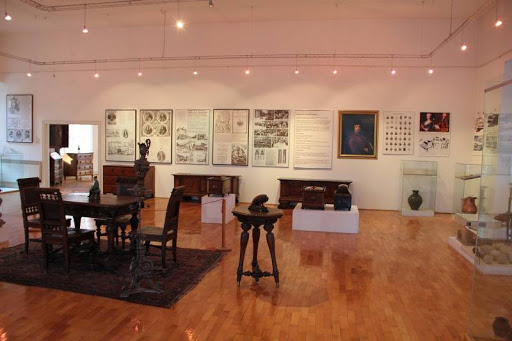 